БОЙОРОК                                                                          РАСПОРЯЖЕНИЕ12 август 2022 йыл                       №13                           12 августа 2022 годаОб утверждении и вводе в действие программ обучения по охране трудаВ соответствии с требованиями ст. 212 ТК РФ и Постановления Минтруда, Минобразования России от 13.01.2003г. №1/29 «Об утверждении Порядка обучения по охране труда и проверки знаний требований охраны труда работников организаций»:    1. Утвердить и ввести в действие программы обучения по охране труда для работников  Администрации СП Казанчинский сельсовет, указанные в приложении к настоящему приказу.    2. Постоянно действующей комиссии по проверке знаний требований охраны труда, пожарной безопасности и правил оказания первой помощи проводить ежегодную проверку знаний требований охраны труда у работников, согласно утверждённой программе3. Контроль за исполнением настоящего распоряжения возложить на ответственного по охране труда Муфтахтдиновой А.А.Глава сельского поселения                                                      И.Ф. ДенисламовУтвержденав соответствии со ст. 214 ТК РФ,ГОСТ 12.0.004-2015,Постановлением Минтруда РФ и Минобразования РФ от 13.01.2003 г. № 1/29Распоряжением Главы СП Казанчинский сельсовет№ 13 от 12.08.2022 г.ПРОГРАММАобучения по охране трудаАдминистрация СП Казанчинский сельсоветРазработана с учетом положений Примерной программы обучения по охране труда работников организаций Минтруда РФот 17.05.2004 года:с.Старые Казанчи, 2022 г.Раздел 1. Основы охраны трудаТема 1.1. Трудовая деятельность человекаНастоящая программа устанавливает, что сотрудники Администрации СП Казанчинский сельсовет в процессе обучения по охране труда приобретают знания:раскрывающие понятия о трудовой деятельности современного человека, о характере его труда;о специфике взаимодействия организма человека с различными факторами окружающей среды;об особенностях формирования производственных сред на предприятиях и организации труда;о специфике вредных и опасных факторов на производстве;о социально-правовых критериях определения производственных инцидентов и порядке реагирования на них.В процессе обучения по охране труда знания в рамках соответствующих тематических направлений преподаются с учетом специфики их возможного применения в реальной производственной среде, характеризующей деятельность Администрации СП Казанчинский сельсовет.Тема 1.2. Основные принципы обеспечения безопасности трудаВ соответствии с настоящей программой в рамках текущей темы раскрывается сущность термина «безопасность труда» в таких аспектах, как:рассмотрение основных задач работодателя при обеспечении безопасности труда;анализ опасных факторов и оценка рисков на производстве;ключевые принципы достижения высокого уровня безопасности труда;формирование системы мероприятий, направленных на повышение безопасности труда, анализ их взаимодействия и оценка эффективности.Тема 1.3. Основные принципы обеспечения охраны трудаНастоящая программа устанавливает, что в рамках текущей темы раскрывается сущность термина «охрана труда» в таких аспектах, как:ключевые задачи охраны труда;специфика социально приемлемых рисков;выстраивание на предприятии системы мероприятий, посредством которых реализуются механизмы охраны труда;экономические основы функционирования механизмов охраны труда, финансовое обеспечение системы охраны труда;корреляция охраны труда и иных видов производственной безопасности — экономической, технологической, экологической, а также эргономической.Тема 1.4. Основные положения трудового праваВ соответствии с настоящей программой сотрудники Администрации СП Казанчинский сельсовет приобретают знания:раскрывающие сущность термина «трудовое право»;о нормативно-правовых актах, регулирующих трудовые отношения, а также о ключевых положениях соответствующих НПА;о принципах оплаты труда;об ответственности сторон трудового договора за нарушения положений законов и иных нормативно-правовых актов;об основных принципах социального партнерства между работодателем и наемным сотрудником.Тема 1.5. Правовые основы охраны трудаНастоящая программа устанавливает, что сотрудники предприятия приобретают знания:об НПА различного уровня — федерального, регионального, муниципального, в области охраны труда;о специфике трудового законодательства РФ в части норм, регулирующих сферу охраны труда;о специфике гражданского, административного, налогового законодательства РФ в части норм, регулирующих сферу охраны труда;об особенностях НПА сферы технического регулирования, промышленной, радиационной и пожарной безопасности в части норм, имеющих отношение к охране труда;о правоприменительной практике по перечисленным разновидностям законодательства РФ (на примере судебных решений, комментариев экспертов, тематических публикаций в СМИ).Тема 1.6. Государственное регулирование в сфере охраны трудаНастоящая программа устанавливает, что работники приобретают знания:о правовых основах деятельности государственных органов в части управления охраной труда;о полномочиях органов исполнительной власти РФ на федеральном, региональном уровне, а также муниципальных структур в части управления охраной труда;о специфике деятельности государственных надзорных структур в сфере охраны труда и трудовых отношений;об особенностях государственной экспертизы условий осуществления трудовой деятельности на предприятии;о специфике работы органов власти, реализующих программы социального страхования от несчастных случаев и профзаболеваний;об органах, в компетенции которой — медико-социальная экспертиза;о специфике общественного контроля деятельности предприятий в области охраны труда.Тема 1.7. Государственные нормативные требования по охране трудаВ соответствии с настоящей программой сотрудники приобретают знания:об особенностях ГОСТ, используемых в сфере охраны труда;об особенностях технических регламентов, российских и международных стандартов и норм, используемых в области охраны труда.Тема 1.8. Обязанности и ответственность работников по соблюдению требований охраны труда и трудового распорядкаНастоящая программа устанавливает, что работники приобретают знания:о собственных трудовых обязанностях в сфере охраны труда;об ответственности за невыполнение соответствующих обязанностей.Тема 1.9. Обязанности и ответственность должностных лиц по соблюдению требований законодательства о труде и об охране трудаВ соответствии с настоящей программой сотрудники приобретают знания:о мерах административной и уголовной ответственности за нарушение норм законодательства, регулирующего трудовые отношения и охрану труда;об ответственности должностных лиц за нарушения соответствующих норм.Раздел 2. Основы управления охраной труда в организацииТема 2.1. Обязанности работодателя по обеспечению безопасных условий и охраны трудаВ соответствии с настоящей программой работники предприятия получают знания:об обязанностях относительно соблюдения норм в области охраны труда;о сотрудниках, назначенных ответственными за обеспечение выполнения на предприятии норм охраны труда, о специфике их должностей и подразделений, в которых они работают;о мониторинге и контроле соблюдения сотрудниками предприятия норм охраны труда.Тема 2.2. Управление внутренней мотивацией работников на безопасный труд и соблюдение требований охраны трудаНастоящая программа устанавливает, что сотрудники предприятия получают знания:о человеческом факторе в сфере охраны труда;о роли работников в обеспечении охраны труда;о проведении дней охраны труда на предприятии.Тема 2.3. Организация системы управления охраной трудаВ соответствии с настоящей программой сотрудники приобретают знания:о системах управления охраной труда;о нормативных источниках, регулирующих функционирование системы управления охраной труда;о структуре и документации в рамках системы управления охраной труда;об экономических основах функционирования системы управления охраной труда.Тема 2.4. Социальное партнерство работодателя и работников в сфере охраны труда. Организация общественного контроляНастоящая программа устанавливает, что работники предприятия получают знания:об аспектах социального партнерства Администрации СП Казанчинский сельсовет и сотрудников предприятия;о специфике участия в трудовых отношениях третьих лиц — в частности, об участии уполномоченных лиц сотрудников;о специфике заключения соглашений в сфере социального партнерства.Тема 2.5. Спецоценка и аттестация рабочих мест по условиям трудаНастоящая программа устанавливает, что сотрудники получают знания:о законодательстве, регулирующем спецоценку и аттестацию рабочих мест;о процедуре спецоценки и аттестации рабочих мест;о применении результатов спецоценки и аттестации рабочих мест.Тема 2.6. Разработка инструкций по охране трудаНастоящая программа устанавливает, что работники получают знания:о специфике составления инструкций по охране труда;о применении соответствующих инструкций.Тема 2.7. Организация обучения по охране труда и проверки знаний требований охраны труда работников организацийВ соответствии с настоящей программой сотрудники получают знания:о положениях законодательства, обязывающих работодателя организовывать обучение работников по охране труда, проводить для них инструктажи, а также осуществлять проверку приобретенных сотрудниками знаний;о содержании программ обучения и инструктажей;о специфике проведения обучения по охране труда, инструктажей, а также проверки знаний по ним в Администрации СП Казанчинский сельсовет.Тема 2.8. Предоставление компенсаций за условия труда; обеспечение работников средствами индивидуальной защитыВ соответствии с настоящей программой сотрудники получают знания:о положениях законов, предписывающих работодателю начислять компенсации за условия трудовой деятельности, а также обеспечивать сотрудников средствами защиты;о порядке обеспечения средств защиты сотрудников Администрации СП Казанчинский сельсовет, а также о специфике их применения.Тема 2.9. Основы предупреждения профессиональной заболеваемостиНастоящая программа устанавливает, что сотрудники приобретают знания:о факторах профзаболеваемости;о классификации профессиональных заболеваний;о профилактике, методах диагностики и лечения профессиональных заболеваний.Тема 2.10. Документация и отчетность по охране трудаНастоящая программа устанавливает, что работники получают знания:о специфике документации, используемой в сфере охраны труда;о специфике отчетности, используемой в сфере охраны труда.Раздел 3. Специальные вопросы обеспечения требований охраны труда и безопасности производственной деятельностиТема 3.1. Основы предупреждения производственного травматизмаНастоящая программа устанавливает, что работники получают знания:о факторах травматизма на производстве;о профилактике травматизма на производстве;о мерах реагирования на производственные инциденты, которые привели к травмам на производстве.Тема 3.2. Техническое обеспечение безопасности зданий и сооружений, оборудования и инструмента, технологических процессовНастоящая программа устанавливает, что сотрудники получают знания:о критериях безопасности производственных процессов;о процедуры оценки уровня безопасности производственных процессов на предприятии.Тема 3.3. Коллективные средства защиты: вентиляция, освещение, защита от шума и вибрацииНастоящая программа устанавливает, что работники приобретают знания:о специфике микроклимата на предприятии;об особенностях воздействия на организм человека различных типов веществ, излучения, шума, звуковых волн, вибрации;о специфике применения средств защиты человека от соответствующего воздействия.Тема 3.4. Опасные производственные объекты и обеспечение промышленной безопасностиНастоящая программа устанавливает, что сотрудники приобретают знания:раскрывающие понятие опасных производственных объектов;о специфике законодательства РФ в сфере промышленной безопасности;о специфике задействования различных типов промышленных систем, функционирование которых может сопровождаться появлением опасных факторов;о мероприятиях, направленных на повышение промышленной безопасности на предприятии.Тема 3.5. Организация безопасного производства работ с повышенной опасностьюНастоящая программа устанавливает, что работники приобретают знания:о работах, характеризующихся повышенной опасностью;о допуске к соответствующим работам, а также о требованиях безопасности по ним.Тема 3.6. Обеспечение электробезопасностиНастоящая программа устанавливает, что сотрудники приобретают знания:о факторах электротравматизма, о его классификации;о профилактике электротравматизма.Тема 3.7. Обеспечение пожарной безопасностиНастоящая программа устанавливает, что сотрудники получают знания:об основных факторах пожарной опасности;о профилактике пожарной опасности на предприятии;о мерах реагирования на пожарную опасность.Тема 3.8. Обеспечение безопасности работников в аварийных ситуацияхНастоящая программа устанавливает, что работники получают знания:о специфике мероприятий по профилактике аварийных ситуаций:о мерах реагирования на возникновение аварийных ситуаций, о способах оказания первой помощи пострадавшим.Раздел 4. Социальная защита пострадавших на производствеТема 4.1. Общие правовые принципы возмещения причиненного вредаВ соответствии с настоящей программой сотрудники получают знания:о понятии вреда, механизмах его возмещения, предусмотренных в гражданском праве;об ответственности предприятия и третьих лиц за причиненный вред.Тема 4.2. Обязательное социальное страхование от несчастных случаев на производстве и профессиональных заболеванийВ соответствии с настоящей программой сотрудники получают знания:о специфике программ социального страхования;о обязанностях работодателя по осуществлению соответствующего страхования;о законодательстве РФ в области социального страхования;о размерах выплат работодателя в государственные фонды, в компетенции которых — обеспечение функционирования программ социального страхования.Тема 4.3. Порядок расследования и учета несчастных случаев на производствеВ соответствии с настоящей программой работники получают знания:о классификации инцидентов на производстве;о мерах реагирования на соответствующие инциденты;о документах, в которые заносится информация о несчастных случаях на предприятии.Тема 4.4. Порядок расследования и учета профессиональных заболеванийВ соответствии с настоящей программой сотрудники приобретают знания:о классификации профзаболеваний;о профилактике и о мерах реагирования на возникновение профессиональных заболеваний.Тема 4.5. Оказание первой помощи пострадавшим на производствеВ соответствии с настоящей программой сотрудники приобретают знания:о мерах оказания первой помощи пострадавшим в различных ситуациях;о взаимодействии с компетентными сотрудниками Администрации СП Казанчинский сельсовет, другими организациями и экстренными службами при оказании первой помощи пострадавшим.Настоящая программа устанавливает, что по факту приобретения сотрудниками знаний в рамках тем, представленных в разделах 1-4, проводится проверка соответствующих знаний.Настоящая программа устанавливает, что обучение сотрудников Администрации СП Казанчинский сельсовет в рамках тем, представленных в разделах 1-4, осуществляется на занятиях общей продолжительностью 8 часов.Башҡортостан РеспубликаһыАсҡын районымуниципаль районыныңҠаҙансы ауыл советыауыл биләмәһеХАКИМИӘТЕ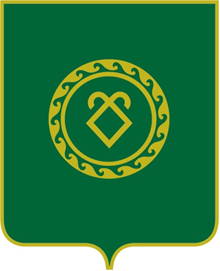 АДМИНИСТРАЦИЯсельского поселенияКазанчинский сельсоветмуниципального районаАскинский районРеспублики Башкортостан